PATVIRTINTAJonavos r. Užusalių mokyklos-daugiafunkcio centro direktoriaus 2022 m. spalio 24 d. įsakymu Nr. V-105JONAVOS R. UŽUSALIŲ MOKYKLOS-DAUGIAFUNKCIO CENTROMIKROAUTOBUSO VAIRUOTOJO PAREIGYBĖS APRAŠYMAS I SKYRIUS PAREIGYBĖJonavos r. Užusalių mokyklos-daugiafunkcio centro (toliau - Mokykla) mikroautobuso vairuotojo pareigybė.Pareigybės lygis – C. Pareigybės grupė – kvalifikuoti darbuotojai.Mikroautobuso vairuotojas pavaldus Mokyklos direktoriaus pavaduotojui ūkiui.II SKYRIUSSPECIALŪS REIKALAVIMAI ŠIAS PAREIGAS EINANČIAM DARBUOTOJUIŠias pareigas einantis darbuotojas turi atitikti šiuos specialius kvalifikacinius reikalavimus:turėti ne žemesnį kaip vidurinį išsilavinimą ir (ar) įgytą profesinę kvalifikaciją.turėti D kategorijos kelių transporto priemonės vairuotojo pažymėjimą.žinoti maršruto, kuriuo jis važinės ypatumus, sustojimų vietas, mokinių skaičių, pavojingus kelio ruožus.žinoti kaip elgtis eismo įvykio metu.žinoti kaip elgtis autobuse kilus gaisrui.mokėti suteikti pirmąją medicinos pagalbą nukentėjusiems nelaimingo atsitikimo metu.žinoti darbų saugos ir sveikatos, priešgaisrinės saugos, elektros saugos, higienos reikalavimus.vadovautis Lietuvos Respublikoje galiojančiais norminiais aktais, Mokyklos darbo tvarkos taisyklėmis.III SKYRIUSŠIAS PAREIGAS EINANČIO DARBUOTOJO FUNKCIJOSŠias pareigas einančio darbuotojo funkcijos:prieš kiekvieną važiavimą patikrinti autobuso techninę būklę, tikrinimo metu ypatingą dėmesį atkreipti į:autobuso kuro sistemos, šildymo ir tepimo sistemų būklę.stabdžių ir vairo būklę.autobuso vidaus apšvietimo, signalizavimo, kontrolinių prietaisų darbą.artimųjų ir tolimųjų šviesų žibintų, gabaritinių ir stovėjimo šviesų, posūkio rodiklių ir kt. veikimą.patikrinti, ar autobuse yra pirmosios pagalbos vaistinėlė, pirminės gaisro gesinimo priemonės, avarinio sustojimo ženklas arba mirksintis raudonas žibintas, autobuso remontui kelionėje reikalingi įrankiai ir atsarginės dalys.patikrinti, ar autobuso duslintuvo vamzdis tvarkingas, ar išmetamos dujos nepateks į autobuso saloną.patikrinti autobuso padangų būklę, ar slėgis jose atitinka norminį.patikrinti, ar iš autobuso nesisunkia vanduo/aušinimo skystis, kuras, tepalas, ar nestringa durų uždarymo mechanizmas.valyti autobuso saloną, plauti jo išorę.vykstant į kelionę, su savimi turėti vairuotojo pažymėjimą, transporto priemonės registravimo liudijimą ir jos valstybinės techninės apžiūros taloną, draudimo polisą, Mokyklos direktoriaus įsakymą, kelionės lapą, maršruto tvarkaraštį ir kitus būtinus dokumentus.stebėti mokinius, kad jie įliptų į autobusą ir išliptų iš jo autobusui sustojus. Įlipus mokiniams, patikrinti, ar autobuso durelės gerai uždarytos.reikalauti iš mokinių laikytis mokinių elgesio taisyklių, neleisti smurtauti, tyčiotis, triukšmauti, vartoti necenzūrinius žodžius, įvairius kvaišalus, šiukšlinti.nuolat reikalauti, kad mokiniai užsisegtų saugos diržus ir prižiūrėti, kad neatsisegtų visos kelionės metu.mokinius vežti su nuolat įjungtomis artimosiomis žibintų šviesomis.avarinę signalizaciją (žiburėlius) įjungti sustojus, kai mokiniai įlaipinami ar išlaipinami.išlaipinti mokinius taip, kad jiems nereikėtų pereiti keli, jeigu tokios galimybės nėra, išlipantiems iš autobuso mokiniams priminti perėjimo į kitą gatvės pusę taisykles.vežti mokinius pasirinkus saugų greitį, staigus stabdymas galimas tik galimai avarijai išvengti.atidžiai stebėti šviesoforų, eismą reguliuojančių pareigūnų signalus, kelio ženklus, kelių ženklinimą, autobuso mechanizmų ir prietaisų darbą.dėl gedimo autobusui sustojus geležinkelio pervažoje, privalo nedelsdamas išlaipinti mokinius ir gestais signalizuoti garvežio mašinistui apie galimą pavojų.nevežti mokykliniu autobusu pašalinių asmenų.nevežti daugiau mokinių, negu mokykliniame autobuse yra sėdimų vietų.sugedus autobusui arba įvykus nelaimei, nepalikti mokinių be priežiūros.įvykus nelaimei, jeigu yra sužeistų, nedelsiant kviesti greitąją pagalbą ir policiją, pačiam suteikti pirmąją pagalbą nukentėjusiems, o sugedus autobusui, kuriuo toliau tęsti kelionės neįmanoma, mokinius išleisti vykti į mokyklą ar namus tik su lydinčiu suaugusiu Mokyklos darbuotoju.nenaudoti atviros ugnies arti kuro sistemos ir kuro bako.prižiūrėti autobuso elektros įrenginius.kilus gaisrui nedelsiant evakuoti iš autobuso mokinius į saugią vietą ir gesinti ugnies židinį turimomis priemonėmis (gesintuvu, nedegiu audeklu, smėliu ir kt.).pildyti kelionės dokumentus, periodiškai atlikti autobuso techninę priežiūrą._______________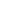 